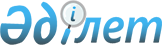 О внесении изменений в решение Казыгуртского районного маслихата от 20 декабря 2019 года № 52/317-VI "О районном бюджете на 2020-2022 годы"
					
			С истёкшим сроком
			
			
		
					Решение Казыгуртского районного маслихата Туркестанской области от 28 августа 2020 года № 61/376-VI. Зарегистрировано Департаментом юстиции Туркестанской области 4 сентября 2020 года № 5775. Прекращено действие в связи с истечением срока
      В соответствии с пунктом 5 статьи 109 Бюджетного кодекса Республики Казахстан от 4 декабря 2008 года, подпунктом 1) пункта 1 статьи 6 Закона Республики Казахстан от 23 января 2001 года "О местном государственном управлении и самоуправлении в Республике Казахстан" и решением Туркестанского областного маслихата от 21 августа 2020 года № 51/531-VI "О внесении изменений в решение Туркестанского областного маслихата от 9 декабря 2019 года № 44/472-VІ "Об областном бюджете на 2020-2022 годы", зарегистрированного в Реестре государственной регистрации нормативных правовых актов за № 5757, Казыгуртский районный маслихат РЕШИЛ:
      1. Внести в решение Казыгуртского районного маслихата от 20 декабря 2019 года № 52/317-VІ "О районном бюджете на 2020-2022 годы" (зарегистрировано в Реестре государственной регистрации нормативных правовых актов за № 5340, опубликовано 17 января 2020 года в газете "Казыгурт тынысы" и в эталонном контрольном банке нормативных правовых актов Республики Казахстан в электронном виде 5 января 2020 года) следующие изменения:
      пункт 1 изложить в новой редакции:
      "1. Утвердить районный бюджет Казыгуртского района на 2020-2022 годы согласно приложениям 1, 2 и 3 соответственно, в том числе на 2020 год в следующих объемах:
      1) доходы – 26 444 664 тысяч тенге, в том числе:
      налоговые поступления – 1 617 094 тысяч тенге;
      неналоговые поступления – 11 839 тысяч тенге;
      поступления от продажи основного капитала – 106 908 тысяч тенге; 
      поступления трансфертов – 24 708 823 тысяч тенге;
      2) затраты – 26 613 841 тысяч тенге; 
      3) чистое бюджетное кредитование – 172 515 тысяч тенге, в том числе:
      бюджетные кредиты – 217 480 тысяч тенге;
      погашение бюджетных кредитов – 44 965 тысяч тенге;
      4) сальдо по операциям с финансовыми активами – 32 000 тысяч тенге, в том числе:
      приобретение финансовых активов – 32 000 тысяч тенге;
      поступления от продажи финансовых активов государства – 0;
      5) дефицит (профицит) бюджета – -373 692 тысяч тенге;
      6) финансирование дефицита (использование профицита) бюджета – 373 692 тысяч тенге, в том числе:
      поступление займов – 217 480 тысяч тенге;
      погашение займов – 44 965 тысяч тенге;
      используемые остатки бюджетных средств – 201 177 тысяч тенге.".
      Приложение 1 к указанному решению изложить в новой редакции согласно приложению к настоящему решению.
      2. Государственному учреждению "Аппарат Казыгуртского районного маслихата" в установленном законодательством Республики Казахстан порядке обеспечить:
      1) государственную регистрацию настоящего решения в Республиканском государственном учреждении "Департамент юстиции Туркестанской области Министерства юстиции Республики Казахстан;
      2) размещение настоящего решения на интернет-ресурсе Казыгуртского районного маслихата после его официального опубликования.
      3. Настоящее решение вводится в действие с 1 января 2020 года. Районный бюджет на 2020 год
					© 2012. РГП на ПХВ «Институт законодательства и правовой информации Республики Казахстан» Министерства юстиции Республики Казахстан
				
      Председатель сессии

      районного маслихата

А. Жылкыбаев

      Секретарь районного маслихата

У. Копеев
Приложение к решению
Казыгуртского районного маслихата
от 28 августа 2020 года № 61/376-VIПриложение 1 к решению
Казыгуртского районного маслихата
от 20 декабря 2019 года № 52/317-VI
Категорий
Категорий
Категорий
Категорий
Категорий
Категорий
Категорий
Категорий
Сумма тысяч тенге
Классы Наименование
Классы Наименование
Классы Наименование
Классы Наименование
Классы Наименование
Классы Наименование
Классы Наименование
Сумма тысяч тенге
Подклассы
Подклассы
Сумма тысяч тенге
1. Доходы
1. Доходы
26 444 664
1
Налоговые поступления
Налоговые поступления
1 617 094
1
1
Подоходный налог
Подоходный налог
644 792
1
1
1
Корпоративный подоходный налог
Корпоративный подоходный налог
293 730
2
2
2
Индивидуальный подоходный налог
Индивидуальный подоходный налог
351 062
3
3
Социальный налог
Социальный налог
331 610
1
1
1
Социальный налог
Социальный налог
331 610
4
4
Hалоги на собственность
Hалоги на собственность
605 765
1
1
1
Hалоги на имущество
Hалоги на имущество
601 851
5
5
5
Единый земельный налог
Единый земельный налог
3 914
5
5
Внутренние налоги на товары, работы и услуги
Внутренние налоги на товары, работы и услуги
19 288
2
2
2
Акцизы
Акцизы
6 520
3
3
3
Поступления за использование природных и других ресурсов
Поступления за использование природных и других ресурсов
5 320
4
4
4
Сборы за ведение предпринимательской и профессиональной деятельности
Сборы за ведение предпринимательской и профессиональной деятельности
7 434
5
5
5
Налог на игорный бизнес
Налог на игорный бизнес
14
8
8
Обязательные платежи, взимаемые за совершение юридически значимых действий и (или) выдачу документов уполномоченными на то государственными органами или должностными лицами
Обязательные платежи, взимаемые за совершение юридически значимых действий и (или) выдачу документов уполномоченными на то государственными органами или должностными лицами
15 639
1
1
1
Государственная пошлина
Государственная пошлина
15 639
2
Неналоговые поступления
Неналоговые поступления
11 839
1
1
Доходы от государственной собственности
Доходы от государственной собственности
5 317
1
1
1
Поступления части чистого дохода государственных предприятий
Поступления части чистого дохода государственных предприятий
259
5
5
5
Доходы от аренды имущества, находящегося в государственной собственности
Доходы от аренды имущества, находящегося в государственной собственности
5 040
7
7
7
Вознаграждения по кредитам, выданным из государственного бюджета
Вознаграждения по кредитам, выданным из государственного бюджета
18
4
4
Штрафы, пени, санкции, взыскания, налагаемые государственными учреждениями, финансируемыми из государственного бюджета, а также содержащимися и финансируемыми из бюджета (сметы расходов) Национального Банка Республики Казахстан, за исключением поступлений от организаций нефтяного сектора
Штрафы, пени, санкции, взыскания, налагаемые государственными учреждениями, финансируемыми из государственного бюджета, а также содержащимися и финансируемыми из бюджета (сметы расходов) Национального Банка Республики Казахстан, за исключением поступлений от организаций нефтяного сектора
1 338
1
1
1
Штрафы, пени, санкции, взыскания, налагаемые государственными учреждениями, финансируемыми из государственного бюджета, а также содержащимися и финансируемыми из бюджета (сметы расходов) Национального Банка Республики Казахстан, за исключением поступлений от организаций нефтяного сектора
Штрафы, пени, санкции, взыскания, налагаемые государственными учреждениями, финансируемыми из государственного бюджета, а также содержащимися и финансируемыми из бюджета (сметы расходов) Национального Банка Республики Казахстан, за исключением поступлений от организаций нефтяного сектора
1 338
6
6
Прочие неналоговые поступления
Прочие неналоговые поступления
5 184
1
1
1
Прочие неналоговые поступления
Прочие неналоговые поступления
5 184
3
Поступления от продажи основного капитала
Поступления от продажи основного капитала
106 908
1
1
Продажа государственного имущества, закрепленного за государственными учреждениями
Продажа государственного имущества, закрепленного за государственными учреждениями
82 408
1
1
1
Продажа государственного имущества, закрепленного за государственными учреждениями
Продажа государственного имущества, закрепленного за государственными учреждениями
82 408
3
3
Продажа земли и нематериальных активов
Продажа земли и нематериальных активов
24 500
1
1
1
Продажа земли
Продажа земли
24 500
4
Поступления трансфертов
Поступления трансфертов
24 708 823
02
02
Трансферты из вышестоящих органов государственного управления
Трансферты из вышестоящих органов государственного управления
24 708 823
2
2
2
Трансферты из областного бюджета
Трансферты из областного бюджета
24 708 823
Функциональная группа 
Функциональная группа 
Функциональная группа 
Функциональная группа 
Функциональная группа 
Функциональная группа 
Функциональная группа 
Функциональная группа 
Сумма тысяч тенге
Функциональная подгруппа 
Функциональная подгруппа 
Функциональная подгруппа 
Функциональная подгруппа 
Функциональная подгруппа 
Функциональная подгруппа 
Функциональная подгруппа 
Сумма тысяч тенге
Администратор бюджетных программ 
Администратор бюджетных программ 
Администратор бюджетных программ 
Администратор бюджетных программ 
Администратор бюджетных программ 
Администратор бюджетных программ 
Сумма тысяч тенге
Программа
Программа
Программа
Программа
Сумма тысяч тенге
Наименование
Сумма тысяч тенге
2. Затраты
26 613 841
01
Государственные услуги общего характера
370 439
1
Представительные, исполнительные и другие органы, выполняющие общие функции государственного управления
239 115
112
112
112
Аппарат маслихата района (города областного значения)
26 145
001
001
Услуги по обеспечению деятельности маслихата района (города областного значения)
26 145
122
122
122
Аппарат акима района (города областного значения)
212 970
001
001
Услуги по обеспечению деятельности акима района (города областного значения)
122 970
106
106
Проведение мероприятий за счет чрезвычайного резерва местного исполнительного органа для ликвидации чрезвычайных ситуаций социального, природного и техногенного характера
90 000
2
Финансовая деятельность
2 850
459
459
459
Отдел экономики и финансов района (города областного значения)
2 850
003
003
Проведение оценки имущества в целях налогообложения
2 500
010
010
Приватизация, управление коммунальным имуществом, постприватизационная деятельность и регулирование споров, связанных с этим 
350
9
Прочие государственные услуги общего характера
128 474
458
458
458
Отдел жилищно-коммунального хозяйства, пассажирского транспорта и автомобильных дорог района (города областного значения)
80 670
001
001
Услуги по реализации государственной политики на местном уровне в области жилищно-коммунального хозяйства, пассажирского транспорта и автомобильных дорог
80 670
459
459
459
Отдел экономики и финансов района (города областного значения)
47 804
001
001
Услуги по реализации государственной политики в области формирования и развития экономической политики, государственного планирования, исполнения бюджета и управления коммунальной собственностью района (города областного значения)
47 054
015
015
Капитальные затраты государственных органов
750
02
Оборона
30 562
1
Военные нужды
20 790
122
122
122
Аппарат акима района (города областного значения)
20 790
005
005
Мероприятия в рамках исполнения всеобщей воинской обязанности
20 790
2
Организация работы по чрезвычайным ситуациям
9 772
122
122
122
Аппарат акима района (города областного значения)
9 772
007
007
Мероприятия по профилактике и тушению степных пожаров районного (городского) масштаба, а также пожаров в населенных пунктах, в которых не созданы органы государственной противопожарной службы
9 772
03
Общественный порядок, безопасность, правовая, судебная, уголовно-исполнительная деятельность
46 825
01
Правоохранительная деятельность
42 983
472
472
472
Отдел строительства, архитектуры и градостроительства района (города областного значения)
42 983
066
066
Строительство объектов общественного порядка и безопасности
42 983
9
Прочие услуги в области общественного порядка и безопасности
3 842
458
458
458
Отдел жилищно-коммунального хозяйства, пассажирского транспорта и автомобильных дорог района (города областного значения)
3 842
021
021
Обеспечение безопасности дорожного движения в населенных пунктах
3 842
04
Образование
15 479 753
1
Дошкольное воспитание и обучение
11 740
464
464
464
Отдел образования района (города областного значения)
11 740
040
040
Реализация государственного образовательного заказа в дошкольных организациях образования
11 740
2
Начальное, основное среднее и общее среднее образование
14 089 074
464
464
464
Отдел образования района (города областного значения)
13 172 971
003
003
Общеобразовательное обучение
13 108 511
006
006
Дополнительное образование для детей
64 460
472
472
472
Отдел строительства, архитектуры и градостроительства района (города областного значения)
916 103
022
022
Строительство и реконструкция объектов начального, основного среднего и общего среднего образования
916 103
9
Прочие услуги в области образования
1 378 939
464
464
464
Отдел образования района (города областного значения)
1 378 939
001
001
Услуги по реализации государственной политики на местном уровне в области образования
19 792
005
005
Приобретение и доставка учебников, учебно-методических комплексов для государственных учреждений образования района (города областного значения)
200 851
007
007
Проведение школьных олимпиад, внешкольных мероприятий и конкурсов районного (городского) масштаба
2 000
015
015
Ежемесячная выплата денежных средств опекунам (попечителям) на содержание ребенка-сироты (детей-сирот), и ребенка (детей), оставшегося без попечения родителей
28 209
022
022
Выплата единовременных денежных средств казахстанским гражданам, усыновившим (удочерившим) ребенка (детей)-сироту и ребенка (детей), оставшегося без попечения родителей
405
067
067
Капитальные расходы подведомственных государственных учреждений и организаций
248 721
113
113
Целевые текущие трансферты в более низкие бюджеты
878 961
06
Социальная помощь и социальное обеспечение
2 840 813
1
Социальное обеспечение
1 779 359
451
451
451
Отдел занятости и социальных программ района (города областного значения)
1 750 143
005
005
Государственная адресная социальная помощь
1 750 143
464
464
464
Отдел образования района (города областного значения)
29 216
030
030
Содержание ребенка (детей), переданного патронатным воспитателям
29 216
2
Социальная помощь
998 013
451
451
451
Отдел занятости и социальных программ района (города областного значения)
998 013
002
002
Программа занятости
632 530
006
006
Оказание жилищной помощи
21 325
007
007
Социальная помощь отдельным категориям нуждающихся граждан по решениям местных представительных органов
86 597
010
010
Материальное обеспечение детей-инвалидов, воспитывающихся и обучающихся на дому
2 398
014
014
Оказание социальной помощи нуждающимся гражданам на дому
69 256
017
017
Обеспечение нуждающихся инвалидов обязательными гигиеническими средствами и предоставление услуг специалистами жестового языка, индивидуальными помощниками в соответствии с индивидуальной программой реабилитации инвалида
132 331
023
023
Обеспечение деятельности центров занятости населения
53 576
9
Прочие услуги в области социальной помощи и социального обеспечения
63 441
451
451
451
Отдел занятости и социальных программ района (города областного значения)
63 441
001
001
Услуги по реализации государственной политики на местном уровне в области обеспечения занятости и реализации социальных программ для населения
50 282
011
011
Оплата услуг по зачислению, выплате и доставке пособий и других социальных выплат
2 341
050
050
Обеспечение прав и улучшение качества жизни инвалидов в Республике Казахстан
10 818
07
Жилищно-коммунальное хозяйство
2 205 099
1
Жилищное хозяйство
814 327
458
458
458
Отдел жилищно-коммунального хозяйства, пассажирского транспорта и автомобильных дорог района (города областного значения)
754 323
033
033
Проектирование, развитие и (или) обустройство инженерно-коммуникационной инфраструктуры
993
070
070
Возмещение платежей населения по оплате коммунальных услуг в режиме чрезвычайного положения в Республике Казахстан
753 330
463
463
463
Отдел земельных отношений района (города областного значения)
1 204
016
016
Изъятие земельных участков для государственных нужд
1 204
472
472
472
Отдел строительства, архитектуры и градостроительства района (города областного значения)
58 800
098
098
Приобретение жилья коммунального жилищного фонда
58 800
2
Коммунальное хозяйство
1 051 362
458
458
458
Отдел жилищно-коммунального хозяйства, пассажирского транспорта и автомобильных дорог района (города областного значения)
1 051 362
012
012
Функционирование системы водоснабжения и водоотведения
78 819
027
027
Организация эксплуатации сетей газификации, находящихся в коммунальной собственности районов (городов областного значения)
16 928
058
058
Развитие системы водоснабжения и водоотведения в сельских населенных пунктах
955 615
3
Благоустройство населенных пунктов
339 410
458
458
458
Отдел жилищно-коммунального хозяйства, пассажирского транспорта и автомобильных дорог района (города областного значения)
339 410
015
015
Освещение улиц в населенных пунктах
29 987
016
016
Обеспечение санитарии населенных пунктов
98 007
018
018
Благоустройство и озеленение населенных пунктов
211 416
08
Культура, спорт, туризм и информационное пространство
730 504
1
Деятельность в области культуры
232 345
455
455
455
Отдел культуры и развития языков района (города областного значения)
181 555
003
003
Поддержка культурно-досуговой работы
181 555
472
472
472
Отдел строительства, архитектуры и градостроительства района (города областного значения)
50 790
011
011
Развитие объектов культуры
50 790
2
Спорт
256 259
465
465
465
Отдел физической культуры и спорта района (города областного значения)
256 259
001
001
Услуги по реализации государственной политики на местном уровне в сфере физической культуры и спорта
17 368
005
005
Развитие массового спорта и национальных видов спорта
221 691
006
006
Проведение спортивных соревнований на районном (города областного значения) уровне
3 000
007
007
Подготовка и участие членов сборных команд района (города областного значения) по различным видам спорта на областных спортивных соревнованиях
8 000
032
032
Капитальные расходы подведомственных государственных учреждений и организаций
6 200
3
Информационное пространство
162 803
455
455
455
Отдел культуры и развития языков района (города областного значения)
144 303
006
006
Функционирование районных (городских) библиотек
121 344
007
007
Развитие государственного языка и других языков народа Казахстана
22 959
456
456
456
Отдел внутренней политики района (города областного значения)
18 500
002
002
Услуги по проведению государственной информационной политики
18 500
9
Прочие услуги по организации культуры, спорта, туризма и информационного пространства
79 097
455
455
455
Отдел культуры и развития языков района (города областного значения)
12 683
001
001
Услуги по реализации государственной политики на местном уровне в области развития языков и культуры
12 683
456
456
456
Отдел внутренней политики района (города областного значения)
66 414
001
001
Услуги по реализации государственной политики на местном уровне в области информации, укрепления государственности и формирования социального оптимизма граждан
30 254
003
003
Реализация мероприятий в сфере молодежной политики
35 360
032
032
Капитальные расходы подведомственных государственных учреждений и организаций
800
09
Топливно-энергетический комплекс и недропользование
620 075
1
Топливо и энергетика
145 200
458
458
458
Отдел жилищно-коммунального хозяйства, пассажирского транспорта и автомобильных дорог района (города областного значения)
145 200
019
019
Развитие теплоэнергетической системы
145 200
9
Прочие услуги в области топливно-энергетического комплекса и недропользования
474 875
458
458
458
Отдел жилищно-коммунального хозяйства, пассажирского транспорта и автомобильных дорог района (города областного значения)
474 875
036
036
Развитие газотранспортной системы
474 875
10
Сельское, водное, лесное, рыбное хозяйство, особо охраняемые природные территории, охрана окружающей среды и животного мира, земельные отношения
116 018
1
Сельское хозяйство
37 127
462
462
462
Отдел сельского хозяйства района (города областного значения)
37 127
001
001
Услуги по реализации государственной политики на местном уровне в сфере сельского хозяйства
37 127
6
Земельные отношения
28 779
463
463
463
Отдел земельных отношений района (города областного значения)
28 779
001
001
Услуги по реализации государственной политики в области регулирования земельных отношений на территории района (города областного значения)
26 136
006
006
Землеустройство, проводимое при установлении границ районов, городов областного значения, районного значения, сельских округов, поселков, сел
2 643
9
Прочие услуги в области сельского, водного, лесного, рыбного хозяйства, охраны окружающей среды и земельных отношений
50 112
459
459
459
Отдел экономики и финансов района (города областного значения)
50 112
099
099
Реализация мер по оказанию социальной поддержки специалистов
50 112
11
Промышленность, архитектурная, градостроительная и строительная деятельность
34 516
2
Архитектурная, градостроительная и строительная деятельность
34 516
472
472
472
Отдел строительства, архитектуры и градостроительства района (города областного значения)
34 516
001
001
Услуги по реализации государственной политики в области строительства, архитектуры и градостроительства на местном уровне
34 516
12
Транспорт и коммуникации
752 852
02
Автомобильный транспорт
747 852
458
458
458
Отдел жилищно-коммунального хозяйства, пассажирского транспорта и автомобильных дорог района (города областного значения)
747 852
023
023
Обеспечение функционирования автомобильных дорог
747 852
09
Прочие услуги в сфере транспорта и коммуникаций
5 000
458
458
458
Отдел жилищно-коммунального хозяйства, пассажирского транспорта и автомобильных дорог района (города областного значения)
5 000
037
037
Субсидирование пассажирских перевозок по социально значимым городским (сельским), пригородным и внутрирайонным сообщениям
5 000
13
Прочие
1 219 374
3
Поддержка предпринимательской деятельности и защита конкуренции
24 524
469
469
469
Отдел предпринимательства района (города областного значения)
24 524
001
001
Услуги по реализации государственной политики на местном уровне в области развития предпринимательства и промышленности
24 524
9
Прочие
1 194 850
458
458
458
Отдел жилищно-коммунального хозяйства, пассажирского транспорта и автомобильных дорог района (города областного значения)
1 182 460
062
062
Реализация мероприятий по социальной и инженерной инфраструктуре в сельских населенных пунктах в рамках проекта "Ауыл-Ел бесігі"
1 182 460
459
459
459
Отдел экономики и финансов района (города областного значения)
12 390
012
012
Резерв местного исполнительного органа района (города областного значения)
12 390
14
Обслуживание долга
359
1
Обслуживание долга
359
459
459
459
Отдел экономики и финансов района (города областного значения)
359
021
021
Обслуживание долга местных исполнительных органов по выплате вознаграждений и иных платежей по займам из областного бюджета
359
15
Трансферты
2 166 652
1
Трансферты
2 166 652
459
459
459
Отдел экономики и финансов района (города областного значения)
2 166 652
006
006
Возврат неиспользованных (недоиспользованных) целевых трансфертов
9
024
024
Целевые текущие трансферты из нижестоящего бюджета на компенсацию потерь вышестоящего бюджета в связи с изменением законодательства
83 706
054
054
Возврат сумм неиспользованных (недоиспользованных) целевых трансфертов, выделенных из республиканского бюджета за счет целевого трансферта из Национального фонда Республики Казахстан
152 142
038
038
Субвенции
1 930 795
3. Чистое бюджетное кредитование
172 515
Бюджетные кредиты
217 480
10
Сельское, водное, лесное, рыбное хозяйство, особо охраняемые природные территории, охрана окружающей среды и животного мира, земельные отношения
217 480
9
Прочие услуги в области сельского, водного, лесного, рыбного хозяйства, охраны окружающей среды и земельных отношений
217 480
459
459
459
Отдел экономики и финансов района (города областного значения)
217 480
018
018
Бюджетные кредиты для реализации мер социальной поддержки специалистов
217 480
Погашение бюджетных кредитов
44 965
5
Погашение бюджетных кредитов
44 965
01
Погашение бюджетных кредитов
44 965
1
1
1
Погашение бюджетных кредитов, выданных из государственного бюджета
44 965
13
13
Погашение бюджетных кредитов, выданных из местного бюджета физическим лицам
44 965
4. Сальдо по операциям с финансовыми активами
12 000
Приобретение финансовых активов
12 000
13
Прочие
12 000
9
Прочие
12 000
462
462
462
Отдел сельского хозяйства района (города областного значения)
12 000
065
065
Формирование или увеличение уставного капитала юридических лиц
12 000
Поступления от продажи финансовых активов государства
0
5. Дефицит (профицит) бюджета
-373 692
6. Финансирование дефицита (использование профицита) бюджета
373 692
Поступление займов
217 480
7
Поступления займов
217 480
01
Внутренние государственные займы
217 480
2
2
2
Договоры займа
217 480
03
03
Займы, получаемые местным исполнительным органом района (города областного значения)
217 480
Погашение займов
44 965
16
Погашение займов
44 965
1
Погашение займов
44 965
459
459
459
Отдел экономики и финансов района (города областного значения)
44 965
005
005
Погашение долга местного исполнительного органа перед вышестоящим бюджетом
44 965
Используемые остатки бюджетных средств
201 177